Till riksdagenRiksdagens överklagandenämnd ska enligt 12 § lagen (2012:884) med instruktion för Riksdagens överklagandenämnd senast den 22 februari varje år lämna en redogörelse för sin verksamhet under det senaste kalenderåret till riksdagen.Nämnden lämnar härmed följande redogörelse till riksdagen.Stockholm i februari 2016Susanne BillumKristina ÖrtenhedNämndens uppgifterRiksdagens överklagandenämnd prövar enligt 14 kap. 8 § riksdagsordningen och lagen (1989:186) om överklagande av administrativa beslut av Riksdagsförvaltningen och riksdagens myndigheter överklaganden av vissa beslut i förvaltningsärenden som har fattats av riksdagens organ. Närmare bestämmelser om nämnden finns i lagen (2012:884) med instruktion för Riksdagens överklagandenämnd.Nämndens sammansättning under 2015Ordförande: f.d. justitierådet Susanne BillumErsättare för ordföranden: f.d. justitierådet Per VirdestenOrdinarie ledamöter: 	Sara Karlsson (S)Jessika Roswall (M)Hans Unander (S)Hans Rothenberg (M)Suppleanter:		Börje Vestlund (S) t.o.m. 2015-01-13Adnan Dibrani (S) fr.o.m. 2015-01-13Helena Bouveng (M)Carl-Oskar Bohlin (M)Anna Wallentheim (S)Sekreterare: 	hovrättsassessor Jenny Jonasson t.o.m. 2015-05-13	jur.dr Kristina Örtenhed fr.o.m. 2015-05-18Nämndens verksamhet under 2015Nämnden har haft tre ordinarie sammanträden under 2015 och har fattat ett beslut per capsulam, dvs. utan sammanträde. 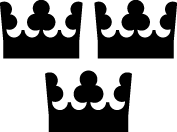 